NYILATKOZATAlulírott, ______________________________ cím: _________________________________________, személyi igazolvány szám: ________________, a(z) _________________________ domain használójaként büntetőjogi felelősségem tudatában kijelentem, hogy az alábbi adataim megváltoztak:Korábbi adataim:Név:	______________________________________________________________________Lakcím:	______________________________________________________________________Személyazonosító igazolvány szám:	__________________________________________________________Új adataim:Név:	______________________________________________________________________Lakcím:	______________________________________________________________________Személyazonosító igazolvány szám:	__________________________________________________________Kelt: ______________________________________________________________________________aláírásElőttünk, mint tanúk előtt:Név:	______________________________________________________________________Lakcím:	______________________________________________________________________Személyazonosító igazolvány szám:	__________________________________________________________Aláírás:	______________________________________________________________________Név:	______________________________________________________________________Lakcím:	______________________________________________________________________Személyazonosító igazolvány szám:	__________________________________________________________Aláírás:	______________________________________________________________________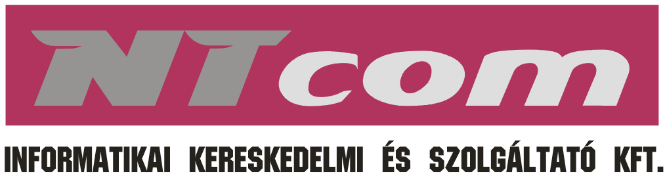 NTCOM Kft.8053 Bodajk Rigos utca 64.Tel: 06-22-410-553; 20-9972450Fax: 06-22-410-553Számlaszám:
10402908-29033339-00000000